2017年西安市第一医院5.12系列活动之一        ----西安市第一医院举办“ 家风家教·人文关怀”沙龙活动信息来源：护理部 任燕萍 赵悦  核稿：杨林元  编辑：杨覃    上传时间：2017年4月28日       为迎接5.12国际护士节,2017年4月27日下午，由西安市第一医院护理部举办的“家风家教·人文关怀”主题沙龙活动在心血管五楼召开。此次会议由护理部副主任任燕萍主持，邀请了中华总工会全国巡讲专家讲师团成员范鸫虹教授进行主讲。来自全院不同科室的百余名医护人员参加，从畅谈“家风家教”的学习感悟入手，结合典型案例，以家风促党风带院风。
       范教授从家风的历史文化溯源、家风的组成、常见的家风规矩、培养家风从小事做起、创造一个读书的家庭等方面做了阐述，她的讲解通俗易懂、幽默风趣，她用家风传承的最好代表—-韩城党家村为例，阐明了树立良好家风的重要性，并指明了培育良好家风，传承人文关怀院风，树立清廉政风的方法和重要意义。大家积极参与讨论，深受启发，不断重新审视自己。范老师的讲座启迪医护人员要以人道主义的精神对待患者的人格与尊严、对待患者的生命与健康；不仅要为患者提供必需的诊疗，还要为患者提供精神、心理护理以满足患者的身心需求。
       此次文化沙龙的活动让医务人员清楚的了解到家风家教的影响如此之大，同时使年经护士也学习到了日常生活中应该注意的礼仪，了解到医院的优秀历史，从76年前的中正医院到如今的西安市第一医院，“有爱就有一切”的院训有着一代又一代医护人员的家风院风传承。谈家风，促院风，这场精彩的演讲，犹如春雨，滋润着大家的心灵。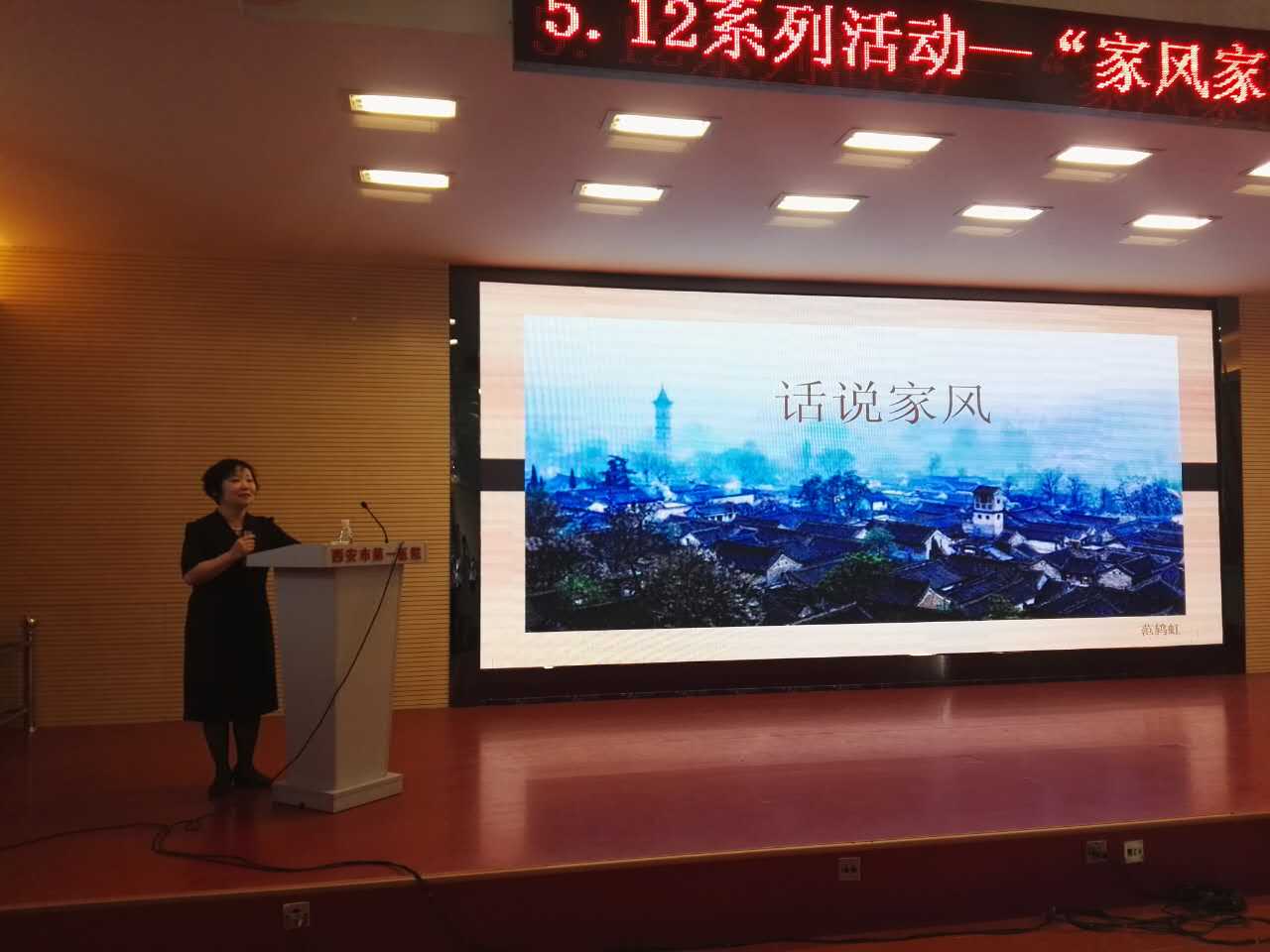 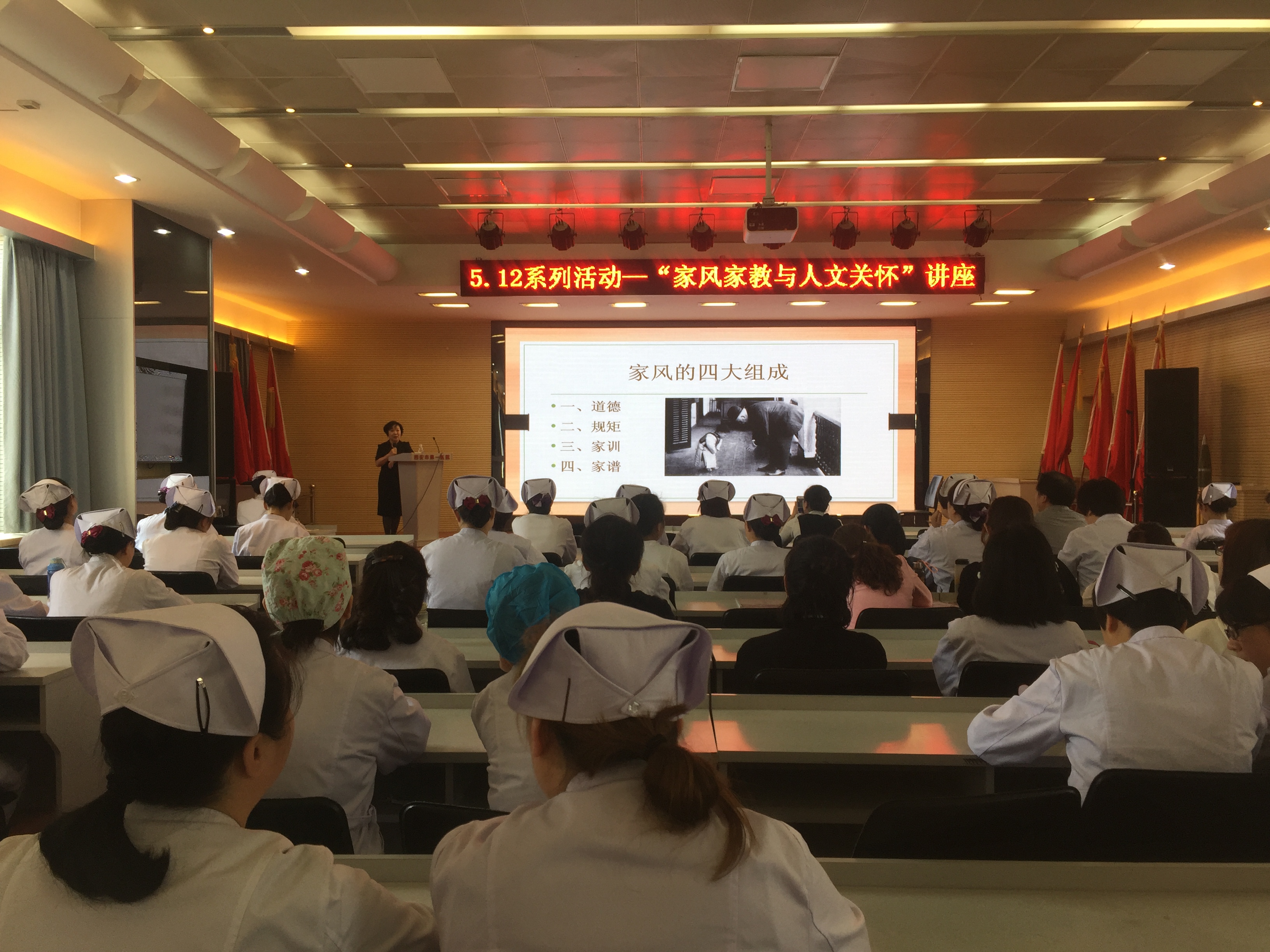 